Testing for GasesOxygen gas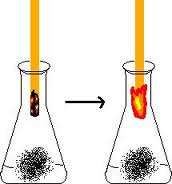 Carbon dioxide gas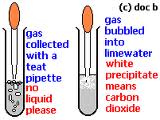 Hydrogen gas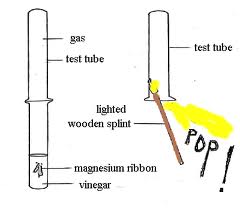 